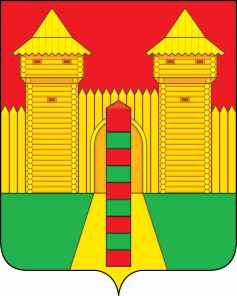 АДМИНИСТРАЦИЯ  МУНИЦИПАЛЬНОГО  ОБРАЗОВАНИЯ «ШУМЯЧСКИЙ   РАЙОН» СМОЛЕНСКОЙ  ОБЛАСТИПОСТАНОВЛЕНИЕот  11.12.2020г. № 622          п. ШумячиВ соответствии с Земельным кодексом Российской Федерации, решением Шумячского районного Совета депутатов от 01.02.2002 № 7 «Об управлении и распоряжении земельными участками, находящимися в государственной собственности и расположенными на территории муниципального образования «Шумячский район»   Смоленской области», на  основании заявления  МУП «Коммунальщик» от 16.01.2020  б/н. Администрация муниципального образования «Шумячский район» Смоленской областиП О С Т А Н О В Л Я Е Т:                 1. Предоставить в аренду  на новый срок 11 (одиннадцать) месяцев муниципальному унитарному предприятию «Коммунальщик» муниципального образования «Шумячский район» Смоленской области:- земельный участок из земель населенных пунктов с кадастровым номером 67:24:0180101:982,  находящийся по адресу: Смоленская область, р-н Шумячский, с. Первомайский, ул. Советская (далее – Участок), для  использования в целях – для строительства модульной котельной № 1, общей площадью 500 (пятьсот) кв.м.;- земельный участок из земель населённых пунктов с кадастровым номером 67:24:0180101:983,  находящийся по адресу: Смоленская область, Шумячский р-н, с. Первомайский, ул. Никольская (далее – Участок), для  использования в целях – для строительства модульной котельной № 2, общей площадью 375 (триста семьдесят пять) кв.м.       Ограничения использования или обременения Участка:         - ограничения прав на земельный участок, предусмотренные статьями 56; 56.1 Земельного кодекса Российской Федерации.2. Отделу экономики и комплексного развития Администрации муниципального образования «Шумячский район» Смоленской области подготовить проект договора аренды Участков. Глава муниципального  образования «Шумячский район» Смоленской области                                                   А.Н. ВасильевО предоставлении в аренду МУП «Коммунальщик» земельных участков, находящихся в муниципальной собственности муниципального образования «Шумячский район» Смоленской области, на новый срок